Witam we wtorek 14 kwietnia. W tym tygodniu podczas naszych zajęć spotkamy się z teatrem. Zapraszam!Na rozgrzewkę proponuję zabawę ruchową „Hop”. Dzieci stają w rożnych miejscach pokoju. Na hasło: Biegiem! Zaczynają biec w miejscu (przebieranie nogami i rękami musi być bardzo szybkie). Na hasło: Hop! – skaczą przez wyimaginowaną przeszkodę, krzycząc przy tym Hop!Zabawa „Z czym kojarzy ci się słowo teatr”. Dzieci podają propozycje np. scena, lalka, pacynka, kurtyna, aktor. Rodzic zapisuje wyrazy, następnie można wyklaskać sylaby w wyrazach, powiedzieć jaka głoska jest na początku i na końcu wyrazu (dla chętnych).Słuchanie wiersza J. Koczanowskiej „Teatr”Teatr to miejsce jest niezwykle,zaczarowana każda chwila,kurtyna w górę się unosii przedstawienie rozpoczyna.Na scenie dzieją się histeriewesołe, smutne, zagadkowe,można do kraju baśni trafići poznać światy całkiem nowe.Można się wzruszyć, rozweselić,nauczyć wielu mądrych rzeczy,uważnie patrzeć, pilnie słuchać,ciekawym być i bardzo grzecznym.Można przeprowadzić rozmowę na temat wiersza – co dzieje się na scenie; jak należy zachować się w teatrze a także przybliżyć dzieciom nazwy najbardziej popularnych lalek teatralnych:- pacynki, nakładane na dłoń aktora i poruszane palcami,- marionetki poruszane od góry nitkami i drucikami,- jawajki poruszane od dołu ręką animatora oraz za pomocą drutów,- kukiełki poruszane od dołu,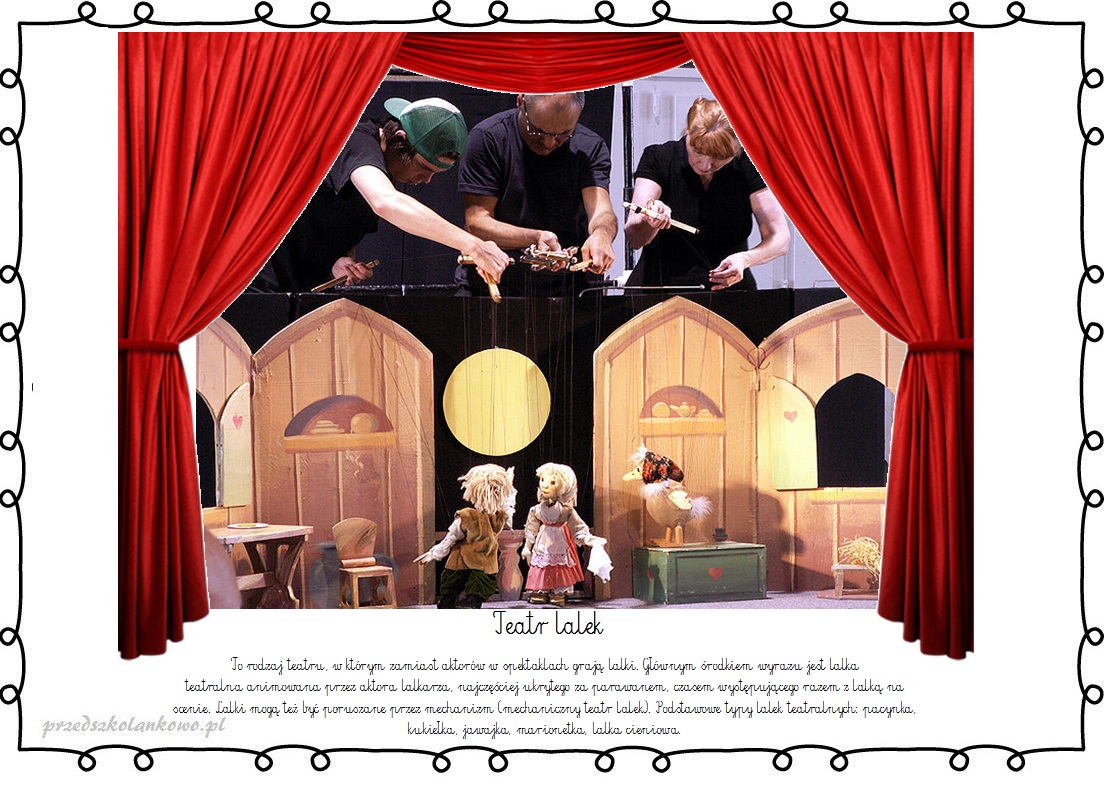 Zabawa ruchowo – naśladowcza  „Jestem aktorem”. Dzieci naśladują ruch, miny, gesty różnych postaci, z którymi możemy spotkać się na przedstawieniach teatralnych. Moją propozycją dzisiejszych zabaw plastycznych jest wykonanie maski, którą dzieci użyją do własnych zabaw. Do wykonania maski będzie potrzebny papierowy talerzyk (jeśli nie ma w domu, można wyciąć koło z tekturki ). Talerzyk malujemy farbami (kredkami) wg uznania. Twarz może być zabawna, groźna. Wycinany oczy, doklejamy usta, nas, wąsy, koronę itp. Oczywiście nie koniecznie musimy robić maskę z talerzyka. Może dzieci będą chciały zrobić maskę wg własnego pomysłu. Niżej podaję przykłady masek a także link do innych pomysłów.https://www.bing.com/images/search?q=maski+teatralne+do+druku&id=8369B2D85CFF54620B9F3BE8FAA69694B3641E7E&FORM=IQFRBAProponuję również kolorowankę z możliwością dorysowania na scenie ulubionych bohaterów bajek.Miłej zabawy. Zapraszam jutro!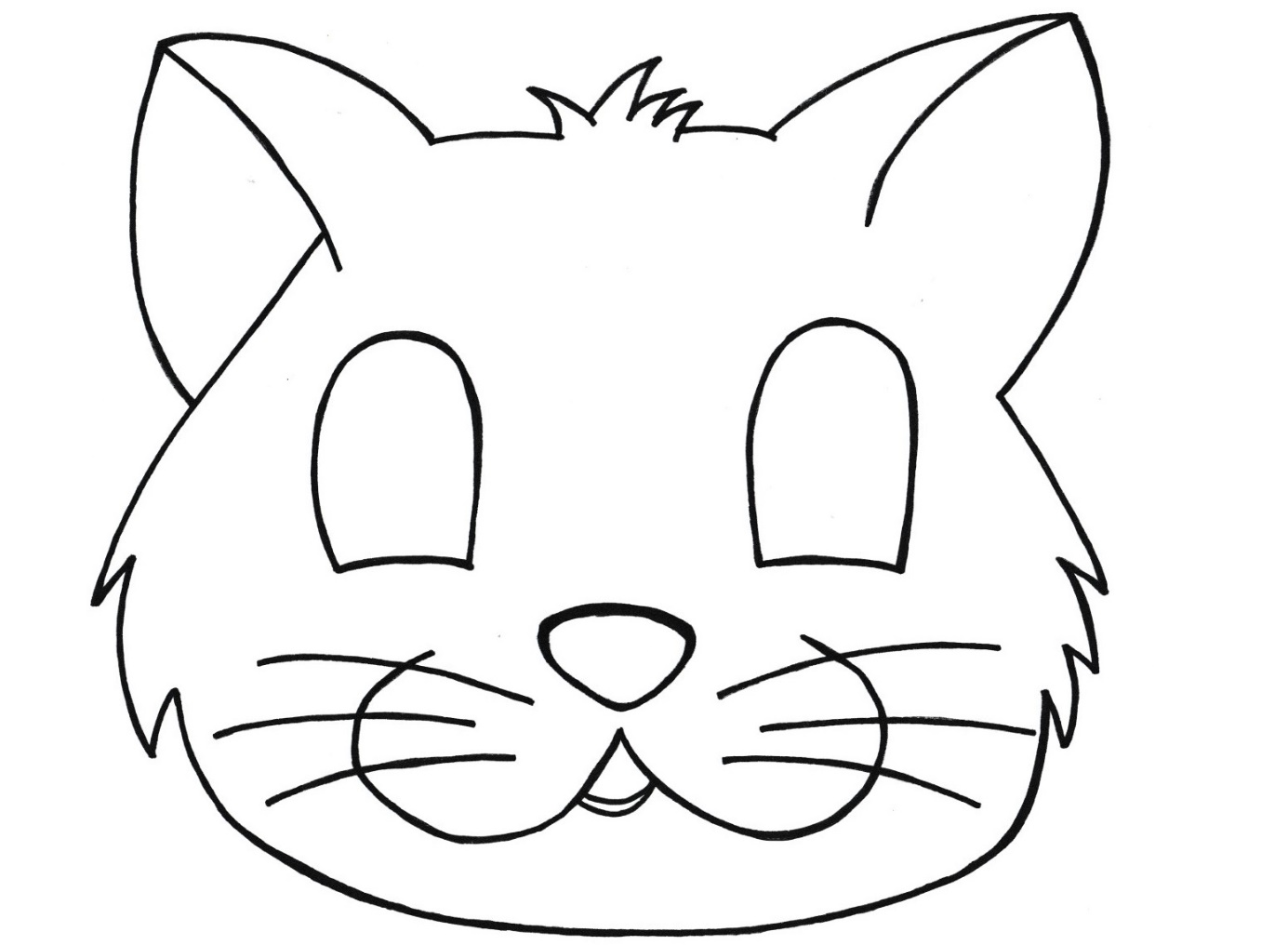 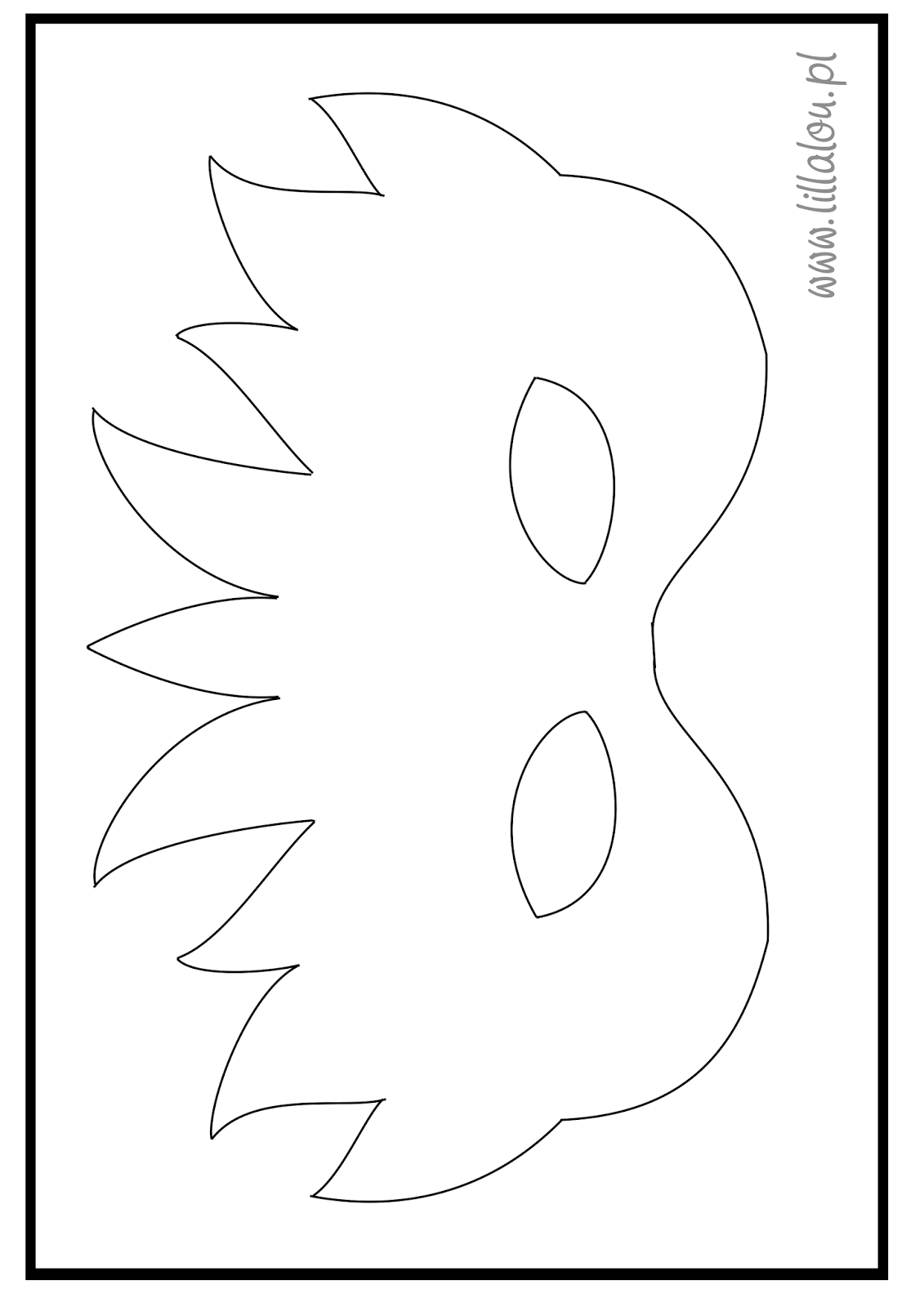 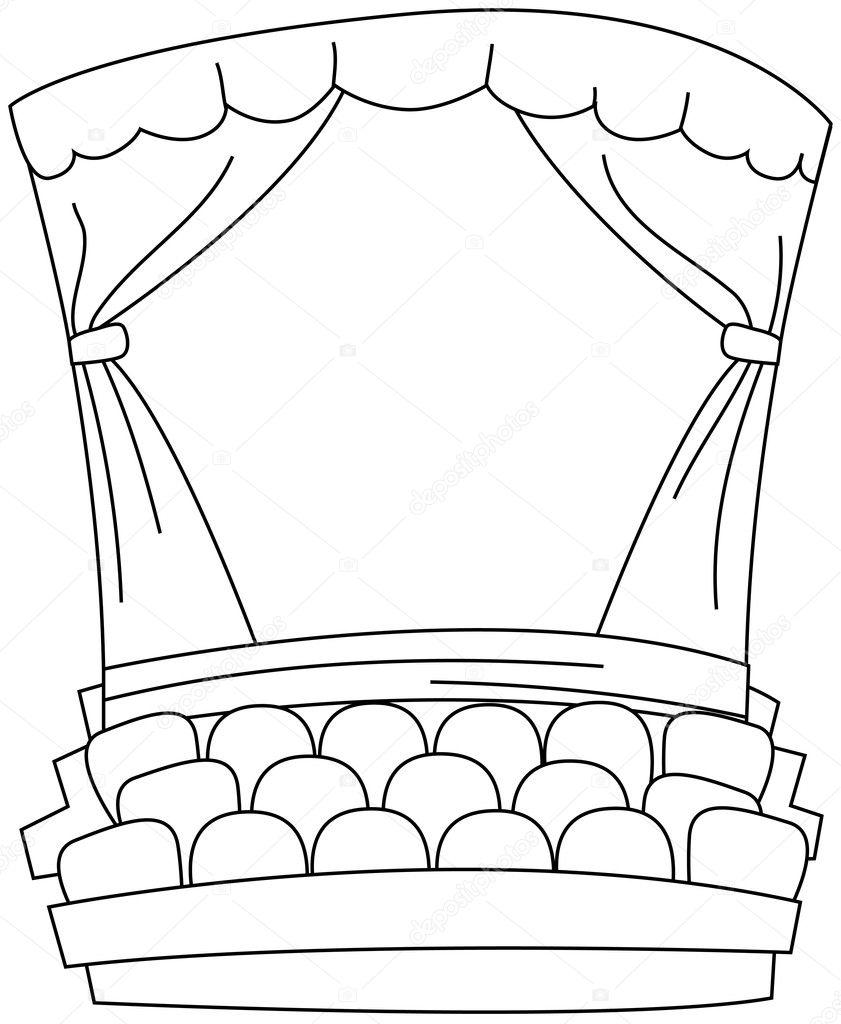 